ПРИКАЗЫВАЮ:1. Внести изменения в приложения 1-2 к приказу Министерства жилищно-коммунального хозяйства и энергетики Камчатского края от 20.08.2019 № 592 «Об утверждении краткосрочного плана реализации региональной программы капитального ремонта общего имущества в многоквартирных домах в Камчатском крае на 2020-2022 годы», изложив их в редакции согласно приложению к настоящему приказу.2. Настоящий приказ вступает в силу через десять дней после дня его официального опубликования.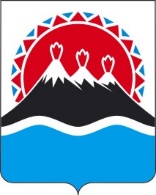 МИНИСТЕРСТВО ЖИЛИЩНО-КОММУНАЛЬНОГОХОЗЯЙСТВА И ЭНЕРГЕТИКИКАМЧАТСКОГО КРАЯПРИКАЗ № [Номер документа]г. Петропавловск-Камчатскийот [Дата регистрации]О внесении изменений в приложения 1-2 к приказу Министерства жилищно-коммунального хозяйства и энергетики Камчатского края от 20.08.2019 № 592 «Об утверждении краткосрочного плана реализации региональной программы капитального ремонта общего имущества в многоквартирных домах в Камчатском крае на 2020-2022 годы»Врио Министра[горизонтальный штамп подписи 1]А.А. Питиримов